В рамках областного профилактического мероприятия «Мобильность – по Правилам» в целях профилактики дорожно-транспортных происшествий с участием лиц, передвигающихся на средствах индивидуальной мобильности и велосипедах, в ДОУ организовали работу по размещению памятки для родителей на сайте ДОУ; направили памятку для родителей в родительские чаты мессенджера «WatsApp»; также команда ЮПИД раздала родителям памятки; и была проведена сюжетно-ролевые игры: «Дорожное движение», «Воители», «Мы – юные пешеходы».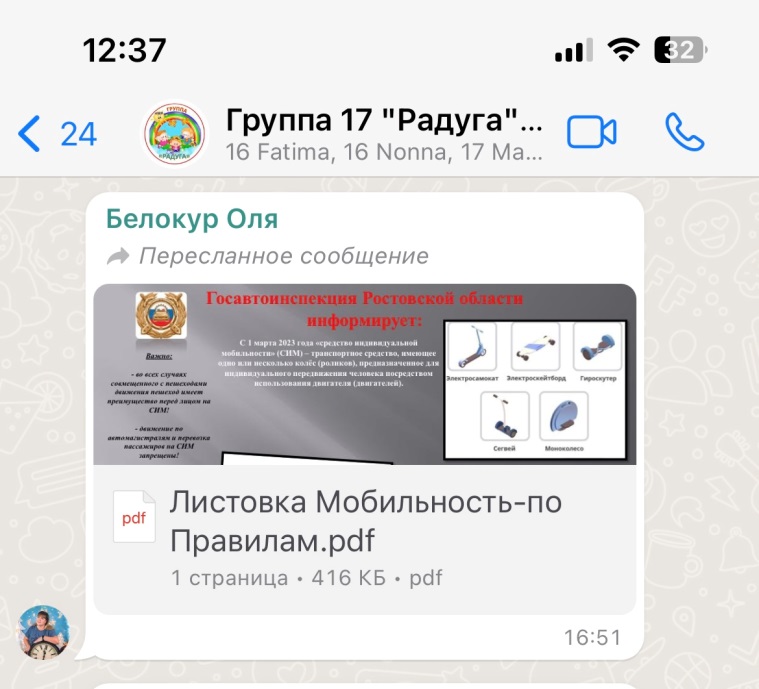 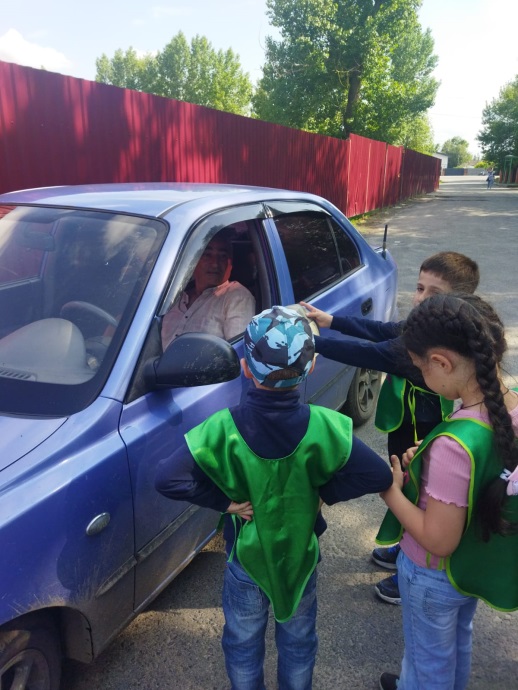 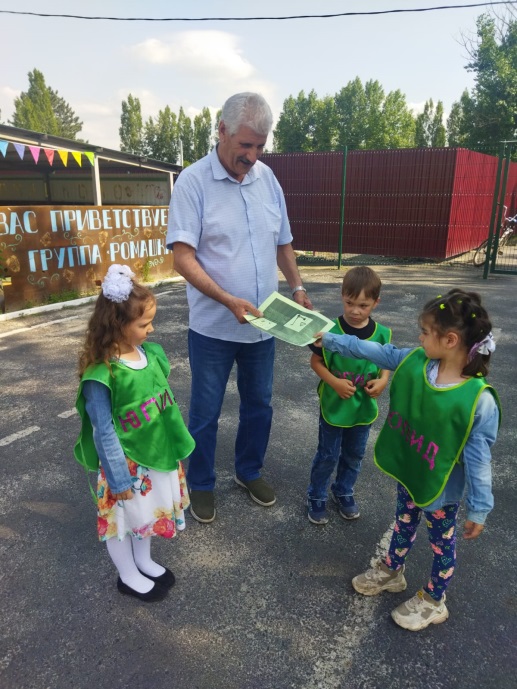 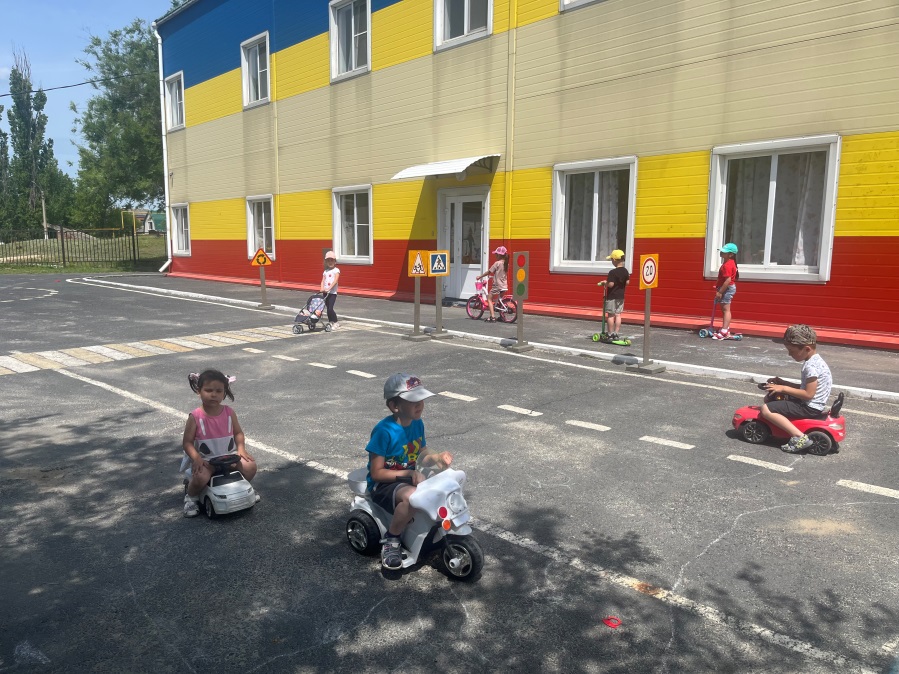 